ПредисловиеРоль Сектора радиосвязи заключается в обеспечении рационального, справедливого, эффективного и экономичного использования радиочастотного спектра всеми службами радиосвязи, включая спутниковые службы, и проведении в неограниченном частотном диапазоне исследований, на основании которых принимаются Рекомендации.Всемирные и региональные конференции радиосвязи и ассамблеи радиосвязи при поддержке исследовательских комиссий выполняют регламентарную и политическую функции Сектора радиосвязи. Политика в области прав интеллектуальной собственности (ПИС)Политика МСЭ-R в области ПИС излагается в общей патентной политике МСЭ-Т/МСЭ-R/ИСО/МЭК, упоминаемой в Приложении 1 к Резолюции МСЭ-R 1. Формы, которые владельцам патентов следует использовать для представления патентных заявлений и деклараций о лицензировании, представлены по адресу http://www.itu.int/ITU-R/go/patents/en, где также содержатся Руководящие принципы по выполнению общей патентной политики МСЭ-Т/МСЭ-R/ИСО/МЭК и база данных патентной информации МСЭ-R.Электронная публикация
Женева, 2018 г. ITU 2018Все права сохранены. Ни одна из частей данной публикации не может быть воспроизведена с помощью каких бы то ни было средств без предварительного письменного разрешения МСЭ.РЕКОМЕНДАЦИЯ  МСЭ-R  P.1510-1Средняя приземная температура(Вопрос МСЭ-R 201/3)(2001-2017)Сфера примененияВ Рекомендации МСЭ-R P.1510 содержатся помесячные и годовые карты средней приземной температуры, которые рекомендуются для прогнозирования статистических данных о различных эффектах распространения радиоволн, например интенсивность осадков, ослабление в дожде и затухание в газах, вызванное водяным паром и кислородом.Ключевые словаТемпература, цифровые карты, ERA InterimАссамблея радиосвязи МСЭ,учитывая,a)	что для целей моделирования распространения радиоволн необходима информация о годовой и помесячнной средней приземной температуре;b)	что такая информация необходима для всех точек на поверхности Земли,рекомендует1	использовать данные, приведенные в Приложении 1, для получения годовой и помесячной средней приземной температуры в отсутствие местных данных. Приложение 11	Средняя приземная температураДанные о помесячной средней приземной температуре Tii (K), где ii = {01, 02, 03, 04, 05, 06, 07, 08, 09, 10, 11 и 12}, на высоте 2 м над поверхностью Земли являются неотъемлемой частью настоящей Рекомендации и представлены в форме цифровых карт. Используется координатная сетка широты от –90° с. ш. до +90° с. ш. с шагом 0,75° и координатная сетка долготы от –180° в. д. до +180° в. д. с шагом 0,75°. Также неотъемлемой частью настоящей Рекомендации являются данные о годовой средней приземной температуре TAnnual (K) на высоте 2 м над поверхностью Земли, представленные в форме цифровых карт. Используется координатная сетка широты от –90° с. ш. до +90° с. ш. с шагом 0,75° и координатная сетка долготы от –180° в. д. до +180° в. д. с шагом 0,75°. Эти цифровые карты доступны в файле Rec. P.1510-1 Supplement.zip.Годовая или помесячная приземная температура в любой желательной точке на высоте 2 м над поверхностью Земли можно быть получена следующим образом:a)	определить четыре точки сетки (Lat1, Lon1), (Lat2, Lon2), (Lat3, Lon3) и (Lat4, Lon4) в окрестностях желательной точки (Lat, Lon);b)	в этих четырех окрестных точках сетки определить помесячную или годовую среднюю приземную температуру на высоте 2 м над поверхностью Земли, , ,  и . Используется координатная сетка широты от –90° с. ш. до +90° с. ш. с шагом 0,75° и координатная сетка долготы от –180° в. д. до +180° в. д. с шагом 0,75°;c)	определить значение  в желательной точке (Lat, Lon), выполнив билинейную интерполяцию по четырем окрестным точкам сетки, как описано в Приложении 1 к Рекомендации МСЭ-R P.1144, пункт 1b.Карты помесячной средней приземной температуры составлены по данным Европейского центра среднесрочных прогнозов погоды (ECMWF) ERA Interim за 36 лет (1979–2014 гг.), а карта годовой средней приземной температуры представляет собой усреднение карт помесячной средней приземной температуры, взвешенных по относительному числу дней в каждом календарном месяце.Глобальная карта годовой средней приземной температуры в справочных целях приведена на рисунке 1.РИСУНОК 1Годовая средняя приземная температура (K)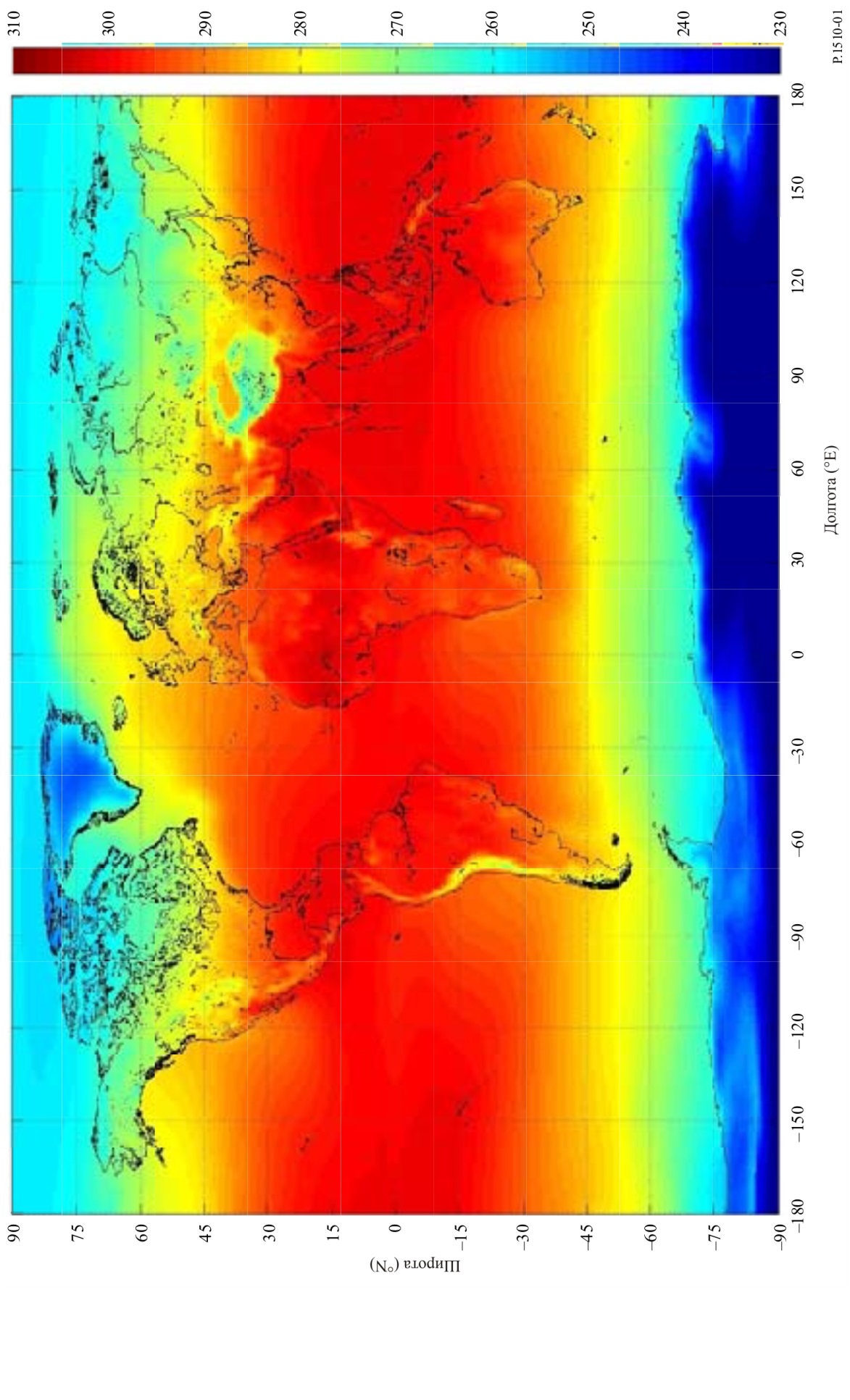 ______________Рекомендация МСЭ-R P.1510-1(06/2017)Средняя приземная температураСерия PРаспространение радиоволнСерии Рекомендаций МСЭ-R(Представлены также в онлайновой форме по адресу http://www.itu.int/publ/R-REC/en)Серии Рекомендаций МСЭ-R(Представлены также в онлайновой форме по адресу http://www.itu.int/publ/R-REC/en)СерияНазваниеBOСпутниковое радиовещаниеBRЗапись для производства, архивирования и воспроизведения; пленки для телевиденияBSРадиовещательная служба (звуковая)BTРадиовещательная служба (телевизионная)FФиксированная службаMПодвижные службы, служба радиоопределения, любительская служба и относящиеся к ним спутниковые службыPРаспространение радиоволнRAРадиоастрономияRSСистемы дистанционного зондированияSФиксированная спутниковая службаSAКосмические применения и метеорологияSFСовместное использование частот и координация между системами фиксированной спутниковой службы и фиксированной службыSMУправление использованием спектраSNGСпутниковый сбор новостейTFПередача сигналов времени и эталонных частотVСловарь и связанные с ним вопросыПримечание. – Настоящая Рекомендация МСЭ-R утверждена на английском языке в соответствии с процедурой, изложенной в Резолюции МСЭ-R 1.